На сучасному етапі розвитку української держави, як суверенної і незалежної, демократичної, соціальної та правової держави потребує посилення фундаментальних принципів нормотворчості як у законодавчій, так і виконавчій гілках влади. Особливої актуальності набуває необхідність впровадження принципів законності, правової визначеності, пропорційності та інших складових верховенства права у роботі Верховної Ради України, оскільки прийняті закони не лише врегульовують ті чи інші суспільні відносини, але й змінюють діяльність виконавчої та судової гілки влади.В Україні визнається і діє принцип верховенства права. Конституція України має найвищу юридичну силу. Закони та інші нормативно-правові акти приймаються на основі Конституції України і повинні відповідати їй. Норми Конституції України є нормами прямої дії. Верховенство конституційних норм поширюється на всі сфери державної діяльності, в тому числі і на законотворчий процес. Верховна Рада України, приймаючи закони, не має права допускати невідповідностей щодо будь-яких положень, прямо закріплених в Конституції України.Принцип верховенства Конституції України поширюється на всю територію України. Конституційний Суд України наголошує, що неухильне додержання органами державної влади та органами місцевого самоврядування Конституції та законів України є запорукою стабільності, підтримання громадського миру, злагоди в державі.Пряма дія норм Конституції України означає, що ці норми застосовуються безпосередньо. Законами України та іншими нормативно-правовими актами можна лише розвивати конституційні норми, а не змінювати їх зміст. Закони України та інші нормативно-правові акти застосовуються лише у частині, що не суперечить Конституції України.Так, слід відзначити про необхідність врахування народними депутатами основоположних принципів нормотворчості на всіх його етапах у парламенті, які б відповідали прогресивним світовим стандартам.Одним із таких важливих стандартів є Rule of Law Checklist, який  розроблений і затверджений Венеційською Комісією на 106 пленарній сесії 11-12 березня 2016 року.Метою Rule of Law Checklist стало слугування документу інструментом оцінки стану верховенства права в окремій країні через оцінювання відповідних конституційних і законодавчих структур, законодавства та судової практики.При розгляді європейських стандартів принципу верховенства права також слід зважати на зміст Доповіді Венеціанської комісії «Про верховенство права» (Venice Commission: the Rule of Law) — звіт щодо верховенства права, що був прийнятий Венеціанською Комісією на 86-му пленарному засіданні 25-26 березня 2011 р. на основі зауважень її членів П’єтера Ван Дзіка (Нідерланди), Грет Халлер (Швейцарія), Джефрі Джоуела (Сполучене Королівство), Каарло Туорі (Фінляндія).Принцип верховенства права, у формальному розумінні – це верховенство права, а не особи; у сутнісному розумінні – це верховенство права над законом.Визначається шість основних елементів верховенства права:законність, в тому числі прозорий, підзвітний і демократичний порядок введення законів у дію;правова певність;заборона свавілля;доступ до правосуддя у незалежних і неупереджених судах, в тому числі судовий контроль за адміністративними актами;дотримання прав людини;недискримінація та рівність перед законом.Перелічені елементи лежать в основі конституційних і законодавчих положень та судової практики і на національному, і на міжнародному рівнях.Відповідно до підходів Венеціанської комісії виділяють такі складові верховенства права:доступ до закону (положення закону повинні бути зрозумілими, ясними та передбачуваними);вирішення питань про юридичні права повинно, як правило, здійснюватися на підставі закону, а не за розсудом;рівність перед законом;влада повинна реалізовуватися відповідно до закону, справедливо та розумно;права людини повинні бути захищені;повинні бути наявні засоби для врегулювання спорів без невиправданих витрат та відстрочок;наявність справедливого суду;держава повинна дотримуватися своїх зобов’язань у рамках як міжнародного, так і національного права.У контексті реалізації прав особи верховенство права є необхідним для відповідності певного державного утворення наявним демократичним стандартам. Дія принципу верховенства права має на меті встановлення певних меж діяльності держави в ім’я захисту прав людини, викорінення будь-якого свавілля. Власне, основоположні права та свободи людини визначають зміст і спрямованість розуміння верховенства права як доктрини, принципу та ідеалу.Саме тому визначення пріоритету у дотриманні верховенства права  в діяльності Парламенту України, посилення контролю над дотримання цього принципу в процесі нормотворчості – дозволить забезпечити не тільки дотримання Україною власної Конституції (Основного закону), але й ратифікованих міжнародних зобов’язань, що стосуються прав людини.Сергій Бізденежнийадвокат, Регіональний координатор взаємодії з громадськістю Уповноваженого Верховної Ради України з прав людини в Запорізькій області 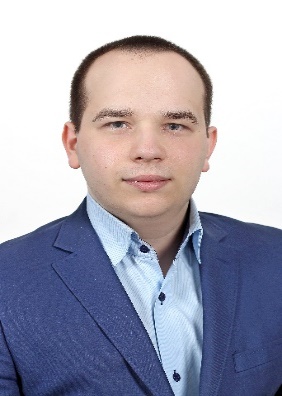 Принцип верховенства права: тлумачення та необхідність застосування у нормотворчій роботі парламенту 